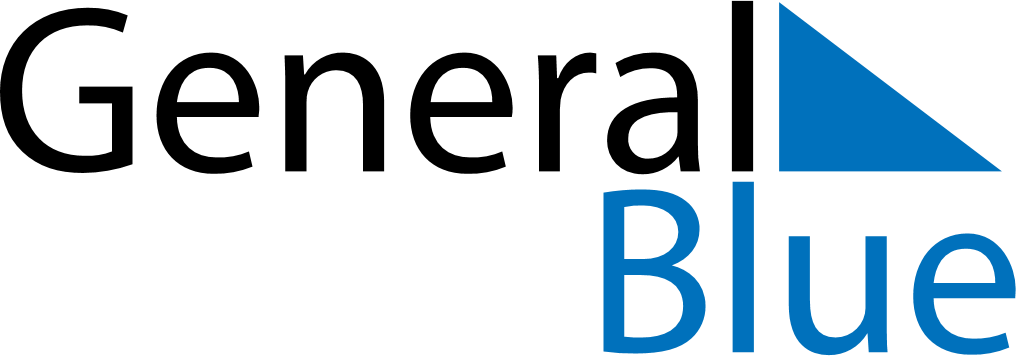 October 2024October 2024October 2024October 2024SloveniaSloveniaSloveniaMondayTuesdayWednesdayThursdayFridaySaturdaySaturdaySunday1234556789101112121314151617181919202122232425262627Sovereignty Day28293031Reformation Day